1.06.2020Temat: Dzień Dziecka na języku polskim 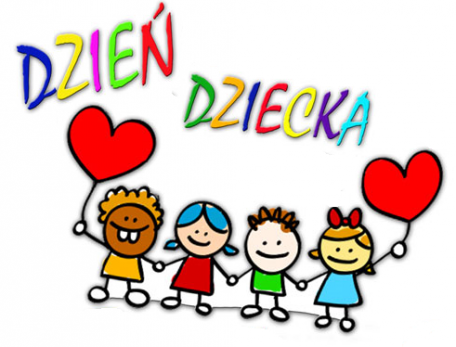 Janusz Korczak powiedział: „Gdy dziecko się śmieje, śmieje się cały świat” sprawdź czy to prawda, wejdź w poniższy link https://www.youtube.com/watch?time_continue=30&v=l9EYj3twNzE&feature=emb_logoDziś wyjątkowy dzień  - DZIEŃ DZIECKA  i lekcja też będzie wyjątkowa. Wejdźcie w poniższy link, klikajcie w kolorowe oczka – oglądajcie, czytajcie, bawcie się.https://view.genial.ly/5ecf7a7e48baf00d78c4a7e3/interactive-image-dzien-dziecka-na-j-polskim?fbclid=IwAR3Yv1rmOMZI2PnM2XF6NKkb_6o2eB3mnMDLS27HkbbsfYayW_ZHIcGmrwgI jeszcze ciekawostka…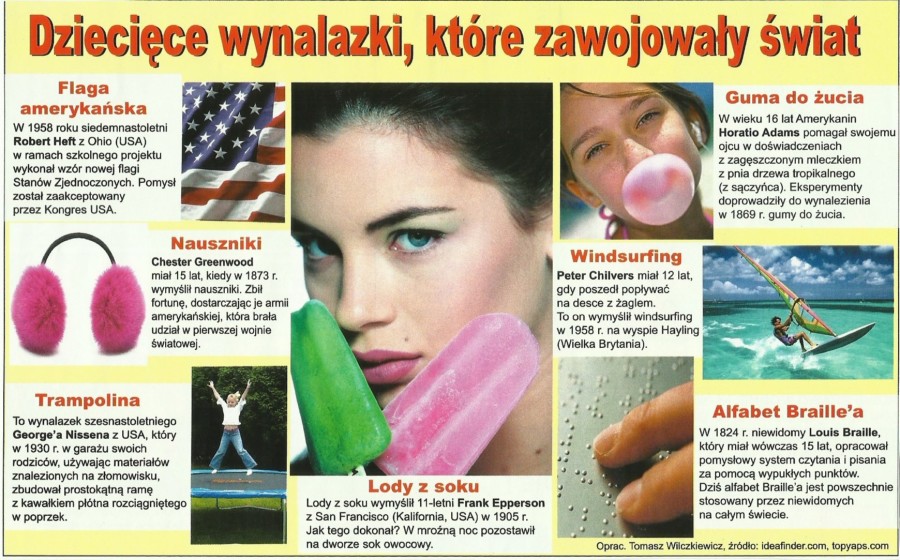 Mam nadzieję, że Wam się podobało!